Kenny turns the tables!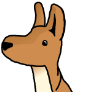 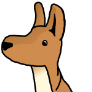 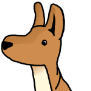 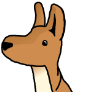 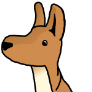 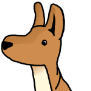 